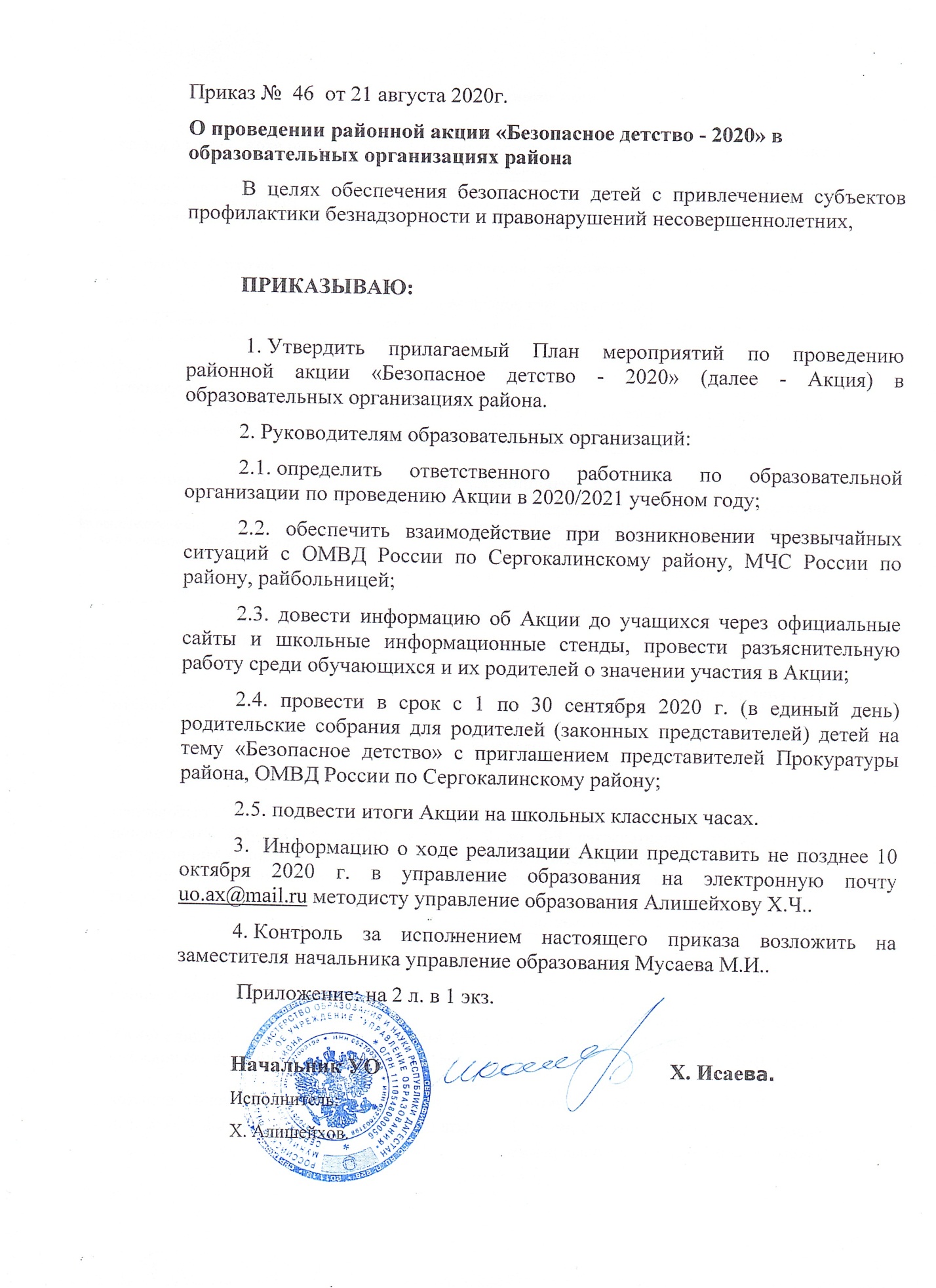   Приложение к приказу                                                                                                       управление образования                                                                                                     от «21» августа 2020 г.№ 46                                                              План мероприятий по проведению районной акции «Безопасное детство – 2020»№             Мероприятия  Период проведенияОтветственные исполнители1.Проведение единого Дня безопасности «Безопасное детство» среди обучающихся02.09.2020 г.Руководители ОО2.Размещение на сайтах образовательных организаций информации о проведении акции «Безопасное детство»  сентябрь    2020 гРуководители ОО3.Проведение родительских собраний для родителей (законных представителей) на тему «Безопасное детство» с приглашением представителей прокуратуры и ОМВД. 15.05.2020 г.Руководители ОО4.Проведение разъяснительной работы с учащимися об основах безопасности жизни и здоровья, способах оказания первой помощи и правилах поведения в чрезвычайных ситуациях (классные часы, демонстрация видеороликов, практические занятия).сентябрь    2020 гРуководители ОО5.Проведение конкурса рисунков, плакатов, роликов социальной рекламы по обучению учащихся навыкам безопасности жизнедеятельностисентябрь    2020 гРуководители ОО6.Просмотр фильмов на тему: «Безопасность человека», «Наши службы спасения 101,102,103, 112», «Если ребенок дома один».сентябрь    2020 гРуководители ОО7.Рассмотрение вопроса на педсоветах с приглашением сотрудников прокуратуры, МЧС «О принимаемых мерах по профилактике детского травматизма и гибели детей от внешних причин.сентябрь    2020 гРуководители ОО8.Оформление и обновление информационных стендов, наглядной информации с номерами «детского телефона доверия», контактных телефонов и координат, куда могут обратиться дети в случае опасности.сентябрь    2020 гРуководители ОО9.Обеспечение посещения по месту жительства семьи, в которых проживают учащиеся находящихся в социально-опасном положении и «группы риска» с целью проведения разъяснительной работы с родителями учащихся о соблюдении правил безопасности и организации занятости в свободное от учебы время.сентябрь    2020 гРуководители ОО10.Проведение профилактической работы с родителями о возможных последствий за неисполнение обязанностей по содержанию и воспитанию детей.сентябрь    2020 гРуководители ОО11.Распространение среди родителей памяток профилактического характера: о пожарной безопасности; о безопасности на воде; о безопасности детей (выпадение из окон, травмы на улицах), о безопасности детей дома (отравление медикаментами и химическими веществами) о профилактике суицида и т.д.сентябрь    2020 гРуководители ОО12.Анализ случаев травматизма от внешних причин учащихся, отчет об участие в районной акции «Безопасное детство».до 10 октябряРуководители ОО